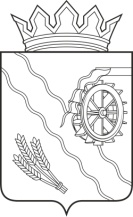 АДМИНИСТРАЦИЯ ШЕГАРСКОГО РАЙОНАТОМСКОЙ ОБЛАСТИП О С Т А Н О В Л Е Н И Е30.12.2021	№ 1320с. МельниковоВ целях совершенствования нормативного правового акта, руководствуясь Порядком принятия решений о разработке муниципальных программ муниципального образования «Шегарский район», их формирования и реализации, утвержденного постановлением Администрации Шегарского района от 28.07.2014 № 883,ПОСТАНОВЛЯЮ:1. Внести в постановление Администрации Шегарского района от 25.09.2019 № 772 «Об утверждении муниципальной программы «Поддержка специалистов на территории Шегарского района на 2020-2022 годы»» (в редакции от 16.03.2020 № 225; от 29.12.2020 № 1131; 15.03.2021 №192) следующие изменения:1.1. паспорт муниципальной программы изложить в новой редакции, согласно приложению № 1 к данному постановлению;1.2.перечень программных мероприятий муниципальной программы изложить в новой редакции, согласно приложению № 2 к данному постановлению;1.3.планируемые результаты реализации муниципальной программы изложить в новой редакции, согласно приложению № 3 к данному постановлению.2. Настоящее постановление не позднее 20 дней со дня его подписания разместить в средствах массовой информации и на официальном сайте Администрации Шегарского района в информационно-телекоммуникационной сети «Интернет» (http://www.shegadm.ru).Настоящее постановление вступает в силу с момента его официального опубликования.3. Контроль за исполнением настоящего постановления возложить на заместителя Главы Шегарского района по социальной сфере.Глава Шегарского района                                                            А.К. МихкельсонЮ.А. Читиа (838247) 2-12-60Приложение № 1к постановлению Администрации Шегарского района от ______ 2021 № _____ПАСПОРТ МУНИЦИПАЛЬНОЙ ПРОГРАММЫПриложение № 2к постановлению Администрации Шегарского района от ______ 2021 № _____2. ПЕРЕЧЕНЬ ПРОГРАММНЫХ МЕРОПРИЯТИЙ МУНИЦИПАЛЬНОЙ ПРОГРАММЫ «Поддержка  специалистов на территории Шегарского района на 2020-2022 годы»Приложение № 3к постановлению Администрации Шегарского района от ______ 2021 № _____3.  ПЛАНИРУЕМЫЕ  РЕЗУЛЬТАТЫ РЕАЛИЗАЦИИ МУНИЦИПАЛЬНОЙ ПРОГРАММЫ «Поддержка специалистов на территории Шегарского района на период 2020-2022 годы»О внесении изменений в постановление Администрации Шегарского района от 25.09.2019 № 772 «Об утверждении муниципальной программы «Поддержка специалистов на территории Шегарского района на 2020-2022 годы»» (в редакции от 16.03.2020 № 225; от 29.12.2020 № 1131; 15.03.2021 №192)Наименование муниципальной программы                 Муниципальная программа «Поддержка специалистов на территории Шегарского района на 2020-2022 годы» (далее - Программа) Муниципальная программа «Поддержка специалистов на территории Шегарского района на 2020-2022 годы» (далее - Программа) Муниципальная программа «Поддержка специалистов на территории Шегарского района на 2020-2022 годы» (далее - Программа) Муниципальная программа «Поддержка специалистов на территории Шегарского района на 2020-2022 годы» (далее - Программа)КоординаторЗаместитель Главы Шегарского района по социальной сфере Заместитель Главы Шегарского района по социальной сфере Заместитель Главы Шегарского района по социальной сфере Заместитель Главы Шегарского района по социальной сфере Ответственный исполнитель муниципальной программы  Помощник заместителя Главы Шегарского района по социальной сфере Помощник заместителя Главы Шегарского района по социальной сфере Помощник заместителя Главы Шегарского района по социальной сфере Помощник заместителя Главы Шегарского района по социальной сфере Участники мероприятий муниципальной программыМКУ «Отдел образования Администрации Шегарского района»; МКУК «Шегарская централизованная клубная система», ОГАУЗ «Шегарская районная больница»; ОГАОУДО «ДШИ с. Мельниково»МКУ «Отдел образования Администрации Шегарского района»; МКУК «Шегарская централизованная клубная система», ОГАУЗ «Шегарская районная больница»; ОГАОУДО «ДШИ с. Мельниково»МКУ «Отдел образования Администрации Шегарского района»; МКУК «Шегарская централизованная клубная система», ОГАУЗ «Шегарская районная больница»; ОГАОУДО «ДШИ с. Мельниково»МКУ «Отдел образования Администрации Шегарского района»; МКУК «Шегарская централизованная клубная система», ОГАУЗ «Шегарская районная больница»; ОГАОУДО «ДШИ с. Мельниково»Цель муниципальной    
программы                   Обеспечение квалифицированными кадрами учреждений района  Обеспечение квалифицированными кадрами учреждений района  Обеспечение квалифицированными кадрами учреждений района  Обеспечение квалифицированными кадрами учреждений района Задачи муниципальной    
программы                   - оказание мер социальной поддержки специалистам; - создание условий для работы и реализации потенциальных возможностей специалистов. - оказание мер социальной поддержки специалистам; - создание условий для работы и реализации потенциальных возможностей специалистов. - оказание мер социальной поддержки специалистам; - создание условий для работы и реализации потенциальных возможностей специалистов. - оказание мер социальной поддержки специалистам; - создание условий для работы и реализации потенциальных возможностей специалистов.Сроки реализации           
муниципальной программы   2020-2022 годы 2020-2022 годы 2020-2022 годы 2020-2022 годыИсточники финансирования   
муниципальной программы, 
в том числе по годам (прогноз):      Расходы (тыс. рублей)                                  Расходы (тыс. рублей)                                  Расходы (тыс. рублей)                                  Расходы (тыс. рублей)                                  Источники финансирования   
муниципальной программы, 
в том числе по годам (прогноз):      Всего 2020 год 2021 год 2022 год Всего: в том числе  180,0 0,0 195,0Средства  бюджета муниципального района  180,0 0,0 195,0Средства областного бюджета (по согласованию)        
  - - -Средства федерального бюджета (по согласованию)   - - -Другие источники   (по согласованию)           - - -Планируемые результаты     
реализации муниципальной
программы                   К 2022 году количество привлеченных  специалистов для работы в учреждениях: образования -  5 человек; здравоохранения –  0 человек; культуры и спорта –  0 человек. К 2022 году количество привлеченных  специалистов для работы в учреждениях: образования -  5 человек; здравоохранения –  0 человек; культуры и спорта –  0 человек. К 2022 году количество привлеченных  специалистов для работы в учреждениях: образования -  5 человек; здравоохранения –  0 человек; культуры и спорта –  0 человек. К 2022 году количество привлеченных  специалистов для работы в учреждениях: образования -  5 человек; здравоохранения –  0 человек; культуры и спорта –  0 человек.N ппНаименование мероприятия Ресурсное обеспечениетыс. руб. Ресурсное обеспечениетыс. руб. Ресурсное обеспечениетыс. руб. Ресурсное обеспечениетыс. руб. Ресурсное обеспечениетыс. руб.Сроки выполненияИсполнитель (получатель денежных средств)Ожидаемый непосредственный результатN ппНаименование мероприятиявсегов том числе в том числе в том числе в том числе Сроки выполненияИсполнитель (получатель денежных средств)Ожидаемый непосредственный результатN ппНаименование мероприятиявсегоФБОБ МБЧастные инвестицииСроки выполненияИсполнитель (получатель денежных средств)Ожидаемый непосредственный результат1Оказание мер социальной поддержки молодым специалистам1.1.Ежемесячная стипендия180,0--180,0-2020 годСпециалистыукомплектовать к 2022 году квалифицированными кадрами учреждения Шегарского района: здравоохранение – 95%; образование – 75%, культура и спорт – 70%.1.1.Ежемесячная стипендия0,0--0,0-2021 год Специалистыукомплектовать к 2022 году квалифицированными кадрами учреждения Шегарского района: здравоохранение – 95%; образование – 75%, культура и спорт – 70%.1.1.Ежемесячная стипендия120,0--120,0-2022 год Специалистыукомплектовать к 2022 году квалифицированными кадрами учреждения Шегарского района: здравоохранение – 95%; образование – 75%, культура и спорт – 70%.2Создание условий для работы и реализации потенциальных возможностей молодых специалистов 2.1.Проведение конкурса «Мы - профессионалы»0,0--0,0-2020 годМКУ «Администрация Шегарского района»; МКУК «Шегарская централизованная клубная система»Приобретение подарков для участников конкурса2.1.Проведение конкурса «Мы - профессионалы»0,0--0,0-2021 год МКУ «Администрация Шегарского района»; МКУК «Шегарская централизованная клубная система»Приобретение подарков для участников конкурса2.1.Проведение конкурса «Мы - профессионалы»0,0--0,0-2022 год МКУ «Администрация Шегарского района»; МКУК «Шегарская централизованная клубная система»Приобретение подарков для участников конкурса2.2.Компенсация проезда для студентов75,0--75,0-2022 годМКУ «Администрация Шегарского района», МКУ «Отдел образования Шегарского района»Оказание мер социальной поддержки студентамИТОГО 375,0--375,0-ххх N 
п/пЗадачи,     
направленные
на достижение
целиКоличественные  и/или качественные  
целевые показатели, характеризующие
достижение   целей и решение
задачЕдиница 
измеренияИсточник  информации для расчётаБазовое     
значение     
показателя  
(на начало  
реализации)Планируемое значение показателя по годам реализацииПланируемое значение показателя по годам реализацииПланируемое значение показателя по годам реализации N 
п/пЗадачи,     
направленные
на достижение
целиКоличественные  и/или качественные  
целевые показатели, характеризующие
достижение   целей и решение
задачЕдиница 
измеренияИсточник  информации для расчётаБазовое     
значение     
показателя  
(на начало  
реализации)2020 год2021 год2022 год1234567891.Оказание мер социальной поддержки  специалистамКоличество специалистов привлеченных для работы в учреждения образованияЧел.Количество заключенных договоров33021.Оказание мер социальной поддержки  специалистамКоличество специалистов привлеченных для работы в учреждения здравоохраненияЧел.-0001.Оказание мер социальной поддержки  специалистам Количество специалистов привлеченных для работы в учреждения культуры и спортаЧел.-0002.Создание условий для работы и реализации потенциальных возможностей специалистовПриобретение подарков для участников конкурса «Мы - профессионалы»  Шт.50002.Создание условий для работы и реализации потенциальных возможностей специалистовКомпенсация проезда для студентовЧел.-0010